SERVICE SCHEDULE FOR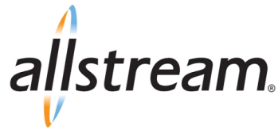 PRIVATE CLOUD – INFRASTRUCTURE AS A SERVICE (IAAS) CUSTOMER (“Customer”):  Private Cloud -Infrastructure as a Service (IAAS) Service Schedule (“Service Schedule”) shall be governed by and subject to the applicable Master Service Agreement (“MSA”) between the Customer and Allstream Business Inc. and/or Allstream Business US, Inc. through its subsidiaries (“Allstream”).  If the Customer has not executed an MSA then this Service Schedule shall be governed by the terms and conditions of Allstream’s standard MSA as posted on www.allstream.com incorporated herein by this reference and available upon request. Capitalized terms not defined herein will have the meaning ascribed to them in the MSA. Allstream and Customer may be referred to herein as a “Party” and collectively as the “Parties.”This Service Schedule contains detailed information relating to the provisioning of communications services (“Services”) as purchased by Customer from time to time by way of an Allstream approved Service Order. Unless otherwise defined in this Service Schedule, capitalized terms have the meaning ascribed thereto in the Agreement.  Notwithstanding anything in this Service Schedule, nothing shall be deemed to limit in any way the limitations of liability provisions contained in Allstream’s Terms of Service.Allstream will notify Customer via email that Customer’s use of the Services can commence, and Allstream will provide credentials to log into Customer’s cloud environment (“In Service Date”).PRIVATE CLOUD SERVICE TERMSDEFINITIONS“Always-On VM” is a specific replication case in which the VM is active on both the primary site and recovery site at the same time. “Change Request” is a ticket request, submitted by the Customer or by Allstream on the Customer’s behalf, requesting a specific change to the Private Cloud service.“Committed Rate” is the agreed-upon unit pricing per the rate card in the Order.“Failback” is when the Protected VM is relocated, in a stateful fashion, back to the primary site from the recovery site.“Failover” is when Customer’s Protected VMs are physically relocated, in a stateful fashion, to a recovery site as a feature of the Business Continuity service.“Failover Event” is the act of initiating a Failover using the Business Continuity service.“Failover Test” is the initiation of the automated testing capabilities to validate the Business Continuity service for protected VMs.“Flex” provides Customer with additional resources beyond its then-current allocation to meet spikes in demand.“Initial Configuration” is the initial set of resources and services for Private Cloud for which Customer contracts in the initial Order.“Managed Service” is Allstream’s access and ability to perform troubleshooting, request fulfillment and changes to Customer’s environment on behalf and at the request of Customer.“Network Access” is the connectivity provided by Allstream to the Private Cloud service to enable Customer’s workload network support, access the Private Cloud Portal and effect management of the Customer’s virtual data center(s) (VDC(s)), as appropriate.“Primary Site” is the site in which a Protected VM was provisioned originally and, while not under Failover Event or Failover Test, is the physical location in which the Protected VM resides.“Private Cloud Portal” denotes the user access point for Customer access to its VDC and is exclusively for the management, provisioning, deprovisioning, modification or adjustment of Customer’s virtual assets in Customer’s VDC on Allstream’s Private Cloud service.“Protected VM” is a Customer-designated VM subscribed to the Business Continuity service, where such a VM will be moved to a physically distinct site, in an automated fashion, in the event of a Failover Test or Failover Event.“Recovery Site” is a functionally equivalent Private Cloud site in a geo-diverse location to which Protected VMs will be relocated in the event of a Failover Event or Failover Test.“Revenue Commitment” is the total monthly monetary amount, net of all discounts, that Customer commits to in consideration for Allstream providing the Service over the Term.“Service Start Date” is the date set forth on the Order and may differ from the date Customer is provided with credentials to access its Private Cloud service. This is not the date Customer’s inward-bound migrating assets are available for execution of work.“Snapshot” is a on demand point-in-time service that Customer can use as a recovery point.“Usage” refers to the reported amount of resources, services or management hours used or consumed within the Private Cloud service.“VDC” or “virtual data center” refers to a logically isolated, single-tenant virtual construct consisting of VMs, vLANs, virtual load balancers and virtual firewalls committed to Customer within which Customer’s workloads run.“VM” refers to an Allstream virtual machine.SERVICES1.1	DEDICATED CLOUD RESOURCE POOL SERVICESAllstream will allocate the quantity of vCPUs, RAM and storage for the Initial Configuration. In addition, Customer may, at any time, request additional resources to be allocated by Allstream on Customer’s behalf via a Change Request. By requesting these resources, Customer agrees to any additional fees resulting from the additional resource allocation. Customer may, at any time, flex and use up to 120% of the allocated resources without the need to contact Allstream. Flex resources will be reported as Usage and billed per the Committed Rate listed in the Order. Flex resources are vCPU, RAM and storage.1.2	DEDICATED CLOUD CLUSTERAllstream will provide the quantity of dedicated nodes selected by Customer. In addition, Allstream will provide the allocation of vCPUs, RAM and storage available in the cluster, and a secure data center rack enclosure, redundant conditioned power and environmental support for the dedicated nodes. Capacity changes requested for dedicated cluster will require a contractual amendment and may not be requested through a Change Request.1.3	NETWORK SERVICESNetwork services will always consist of one high-availability (HA) pair of virtual Edge gateways per VDC that provides firewall and load balancing services as well as other networking functions like VPN and vLANs.Customer is required to implement rule changes and policies based on Customer application requirements. Network Services will always include an on ramp to the Allstream network to be used for Business Continuity Services, Backup for Private Cloud, and/or always-on VM replication. Any replication requirements that exceed 10Mbps for always-on VMs must be accounted for separately on the Order.1.4	STORAGEAll data will be encrypted at rest and Allstream will manage the storage encryption keys for the duration of the Service. Customer may elect to use Snapshots at Customer’s discretion. The Snapshot provides for a write of block-by-block changes to a separate file that Customer may revert to or restore, as required, at any time within 72 hours of the initiation of the applicable Snapshot. The Snapshot is an automated service in which any Snapshot created by Customer is retained for a period of time not to exceed 72 hours. At the expiration of the 72nd hour for any given Snapshot, the Snapshot will be deleted automatically and will be permanently unrecoverable. Allstream accepts no liability nor gives any warranty, SLA or guarantee of success for any Snapshot restoration effort to Customer’s VM. All Customer-generated VM Snapshots are for Customer’s sole and exclusive use only on Customer VMs and shall not be subject to, or part of, any other Allstream service.MANAGED OSManaged OS Service is for Customer-selected VMs (within the Private Cloud service). Managed OS is billed per VM subscribing to Managed OS at the Managed OS Committed Rate indicated in the Order. Allstream will:Provide the number of contracted-for operating systems.Provide the initial operating system build and operating-system-level backup configuration. Operating system configuration changes are completed based on Customer’s Change Request.Manage the system administration security access (e.g., root or administrator access).Select and install the antivirus software and maintain updated definitions.Provide monitoring, Customer-notification and installation of patches in accordance with the Allstream Patching Policy, as updated periodically.Provide assistance with the resolution of detected operating system failures.VMs that are part of Managed OS will be subscribed automatically to the Backup for Private Cloud service. If OS backup is removed for any reason, Managed Services SLAs will not apply.BUSINESS CONTINUITY SERVICE (“BC”)Allstream provides BC (Business Continuity Service) for Customer’s VMs, which enables Customer’s VMs to Failover to a recovery site. The Protected VMs will resume stateful operation to the operating system tier (with Managed OS Service) or the hypervisor tier (without Managed OS Service) at the recovery site in an automated fashion. BC is always available. Customer may add BC to a production VM at any time, upon which resources to match the production VM will be allocated automatically at the recovery site. After BC is initially enabled on a production VM, a 24-hour embargo is placed on the VM to allow the associated resources to be allocated automatically on the recovery site. During this embargo period, the newly Protected VM is not considered protected and Allstream’ BC SLAs do not apply. Data seeding from the production VM to the recovery VM will commence as soon as BC is enabled on a non-Protected VM or, for an already-Protected VM, the RPO tier is changed or the VM is powered on from a powered-off state. Until the seeding process is complete and the VM’s replication state shows as “healthy” as indicated in the Private Cloud Portal, the VM is not considered protected and Allstream BC SLAs do not apply. Allstream requires that Customer perform two Failover Tests per rolling 12-month period. The 12-month period starts on the date when the first VM has BC protection enabled. If two tests are not performed within the 12-month rolling period, Allstream’ BC SLAs will not apply.  Failover Testing occurs in a network “bubble” that isolates the failed-over test environment, statefully, with all VMs and associated network and storage assets in context; however, the full swing over of the Border Gateway Protocol (BGP) advertised network addresses remains pointed to the production site to avoid disruption of Customer’s production environment. During the Failover Test or in an actual Failover, production VMs in a powered-off state will be recovered at the state of the last replication prior to the VM being powered off. Upon Failover, any VMs on the production side that are not protected by BC will no longer be accessible. Recovered VMs can be set with a time delay to facilitate Customer boot order requirements. For the purposes of recovery point objective (RPO) times and Allstream’s BC SLAs, the delay is not counted, and the RPO and SLA measurement period will begin when the set delay time ends. If any Protected VMs do not adhere to the “Standard Support Guidelines” listed below, the Allstream BC SLAs shall not apply:MANAGED BACKUP FOR PRIVATE CLOUDManaged Backup for Private Cloud services are for each VM (within the Private Cloud service) with Backup enabled and includes backup and restores. Managed Backup can be added to and configured on a VM-by-VM basis; however, the Managed Backup service must be entirely Customer self-managed or entirely Allstream managed. Managed Backup applies to all Customer’s backup VMs. Customer is billed per the total number of VMs at the Managed Backup Committed Rate per VM as indicated in the Order.Allstream installation and configuration of the Allstream-provided backup software (including agents, if applicable) in accordance with the CDR form or Change Request.Allstream implementation of Customer identified backup policies, encompassing frequency, scheduling and retention, for Customer VM backup instances in accordance with the Customer Design Review (“ CDR”) form or Change Request.Retention of backed up data in accordance with the CDR form or Change Request.Scheduling of backup activities for the identified Customer VM backup instances in accordance with the CDR form or Change Request.Customer can perform ad hoc restore activities on all Customer VM backup instances.Monitoring of backup activities for all Customer VM backup instances and detection of backup activity failures and subsequent remediation and re-performance.If dual copy is requested on the CDR form or a Change Request, scheduling and monitoring of replication and storage of the Customer backup data to a recovery site at the frequencies identified in the CDR form.Facilitate a single initial data restoration test of a single successfully backed up file to a Customer designated target location within the Private Cloud service.The Private Cloud standard daily backup window begins at 6PM in the time zone where Customer VM backup instances are located and ends at 6AM in the same time zone the following day.Due to data backup size and associated bandwidth requirements, Allstream does not guarantee that full backups will be scheduled on a particular day, that they will be completed within scheduled backup window(s) or that data restoration will occur within a defined period of time.  Subscribing to Managed Backup for Private Cloud restricts Customer self-service to ad hoc restores only.Allstream is not responsible for backup or recovery failures caused by Customer maintenance, Customer’s failure to adhere to Allstream’ Services Guide, Customer use of or changes to Allstream backup scripts or procedures, or Customer application failures.Data restoration requests attributable to data loss or corruption are included. Any additional requests may incur Managed services per-hour fees at the Committed Rate indicated in the Order.Managed Backup for Private Cloud does not cover requests that fall under a separate Managed Service (i.e., Managed OS, Managed IT and Managed Recovery).BACKUP FOR PRIVATE CLOUD PROVIDES THE FOLLOWING FOR CUSTOMER: Initial installation and configuration of default Allstream backup software agents to the identified Customer VM backup instances in accordance with the customer design requirements CDR form or Change Request. Provision of pre-defined default backup policies, encompassing frequency, scheduling and retention for Customer to apply to VM backup instances.Ability for Customer to perform ad hoc backup and restore activities on all Customer VM backup instances.Where a single copy is selected for any VM, storage of Customer backup data will reside with the primary site.Where a dual copy is selected for any VM, storage of Customer backup data will reside at both the primary site and recovery site.All data shall be encrypted at rest and Allstream will manage the storage encryption keys for the duration of the Service. Allstream is not responsible for data deletions caused by Customer policy changes on active VM backup instances. Customer is responsible for ensuring that enough resource allocation (including compute and storage resources) are available within the Private Cloud service to support data restoration activities, as required.  GENERAL MANAGED SERVICESAllstream is responsible for operation, maintenance and repair of all underlying hardware and management software used to provide Private Cloud service. At Customer’s discretion, Customer may elect to subscribe to the following optional Managed Services at the Committed Rate indicated in the Order.  MANAGED ITManaged IT services are for all VMs (within the Private Cloud service) and includes any VM, networking and storage operations. Managed IT is billed per the total number of VMs at the Managed IT Committed Rate indicated in the Order. Allstream will provide operations on behalf and at the request of Customer. Managed IT does not cover requests that fall under a separate Managed Service (i.e., Managed OS, Managed Recovery and Managed Backup for Private Cloud) and does not include any migration services. Subscribing to Managed IT does not remove or restrict any available Customer self-service operations and, as such, Allstream is not responsible for any actions or results due to Customer acting on their own behalf.MANAGED RECOVERYManaged Recovery services are for each VM (within the Private Cloud service) with BC enabled. Managed Recovery is billed per the total number of VMs at the Managed Recovery Committed Rate indicated in the Order. Allstream can manage the BC for Private Cloud identified in the Order in accordance with the Customer-completed CDR form. Allstream will provide recovery operations on behalf and at the request of Customer. Managed Recovery does not cover requests that fall under a separate Managed Service (i.e., Managed OS, Managed IT and Managed Backup for Private Cloud) and does not include any migration services. Subscribing to Managed Recovery does not remove or restrict any available Customer self-service operations and, as such, Allstream is not responsible for any actions or results due to Customer acting on their own behalf.MANAGED SERVICE IN HOURSThis section applies to requests made by Customer for action to be taken by Allstream within the Private Cloud service on behalf and at the request of Customer that are not included in the applicable Managed Service selected by Customer. Allstream will provide commercially reasonable efforts to provide the requested service at the hourly Managed Services Committed Rate, as indicated on the Order. Customer is solely responsible for the accuracy of any request. Any effort required by Allstream in the troubleshooting or debugging of services is subject to the Managed Service in hours Committed Rate. Managed Services requests only apply to operations inherent to the Private Cloud service and cannot be used for any other operations or Allstream services including, but not limited to, Manage Recovery Program (“MRP”), recovery solutions outside of Private Cloud BC or migrations. Allstream retains the absolute right, in its sole discretion, to deny any Change Request submitted by Customer for any reason.PRIVATE CLOUD SERVICE GENERAL TERMSBy requesting additional resources or adding services, Customer is responsible for any additional fees associated with the additional resources or services used at the Committed Rate as indicated on the Order.Allstream is not responsible for any changes, configuration or policies that result from Customer self-service activities taken by Customer or implemented by Allstream on the express instruction of Customer including, without limitation, any incident, outage or problem ticket nor any damages, SLA claims or service degradation resulting (directly or indirectly) therefrom.  Private Cloud is designed to be available 24/7, subject to maintenance. Private Cloud service may require third-party-enabling software that Customer downloads to its systems to facilitate use. Customer may use enabling software only in connection with use of the Private Cloud service and according to any applicable licensing terms.As part of its continuing commitment to improve and evolve its Services, Customer acknowledges that Allstream may, from time to time, make changes, in its reasonable commercial judgment and sole discretion, including, but not limited to, changes to the configuration or equipment comprising the Private Cloud services. If Allstream elects to discontinue all or a material part of the Services, Allstream shall notify Customer no less than 90 days in advance of such changes. If Customer reasonably believes that such change substantially and adversely affects Customer’s ability to use the services it may, within 30 days of Allstream’ notice to it, terminate the applicable Order with respect to the affected services by written notice.Allstream may deploy technology to support Allstream’s internal monitoring and reporting platform. The settings and configurations associated with such technology will be managed and maintained by Allstream. Allstream is not responsible for failing to meet a relevant SLA due to Customer modifications to the settings, accounts or configurations of such technology. Additional information on Services can be found in the Private Cloud Service Guide, which is available on the Private Cloud Portal. Allstream reserves the right to make, at its sole discretion, additions and deletions to third-party software provided in conjunction with delivery of the Service and/or suspend or interrupt the Services to prevent any breach or misuse of such third-party licenses.All references to an “Order” shall be deemed to include (a) online orders for Services that Customer submits or accepts on the Private Cloud Portal, (b) any Services requested via Change Request, (c) Customer’s use or provisioning of the Services through the Private Cloud Portal or an Application Programming Interface (“ API”) on such a site, or (d) an Order, or amendment or addendum to an Order, signed by the parties.BILLING FOR PRIVATE CLOUDBilling for the Initial Configuration commences as of the Service Start Date. The Revenue Commitment plus additional Usage fees, if any, will be invoiced by Allstream monthly in arrears at the billing address defined in the Order. All available Private Cloud services are listed in Order along with the corresponding Committed Rate. The Committed Rate is used to calculate usage fees for any Private Cloud resources or services allocated or consumed. The daily rate for Usage calculations is calculated by taking the Committed Rate multiplied by 12 and divided by 365.SERVICE MANAGEMENT VIA THE PRIVATE CLOUD PORTALCustomer is solely responsible for any (and all) provisioning, deprovisioning, modification, addition, deletion, adjustment and any other accessible actions or activities that occur in the Private Cloud Portal. Upon the Customer-initiated termination of one or more of the Private Cloud services as listed on the rate card, Customer must log onto the Private Cloud Portal and terminate, deprovision or otherwise cause to cease subscription to the applicable Service(s), including, but not limited to, deletion of any Customer data stored on any disk volumes. Any data remaining after termination of the applicable Service(s) shall be considered abandoned by Customer and Allstream will delete such abandoned data with-in thirty (30) days of termination of the applicable Service.SELF-SERVICE
Customer is responsible for providing and maintaining, at all times during the term of the Agreement, the external network access necessary for the Customer's use of the Private Cloud Portal. Customer is solely responsible for determining whether Customer’s environments are configured in a secure manner and for the compliance related to the manner in which the Private Cloud Portal is used or accessed by Customer or its authorized users.SERVICE-LEVEL AGREEMENTS (“SLA”S) Notwithstanding anything to the contrary, including the General Service Terms, the following terms apply to all the SLAs above:If Allstream fails to meet the same SLA three times within any 12-month period, Customer may terminate the affected Service by providing Allstream advance written notice no later than 60 days following the third documented SLA failure.All VM and application availability SLA calculations are based on a calendar month period.If Allstream fails to meet an SLA, Customer is entitled to receive the applicable credit as Customer’s sole monetary remedy.  In no event will the total credits for all occurrences during a month exceed 15% of the monthly charges of the Private Cloud service for the month in which the failures occurred.  Credits and termination rights accrue solely with respect to the root or primary SLA failure only and not for SLA failures that occur as a result of a root or primary SLA failure.   Allstream will not be responsible for the failure to meet an SLA if the failure is caused by: A breach of the Agreement by Customer, its employees, subcontractors or agents (“Customer Representatives”).The negligence or intentional acts or omissions of Customer or Customer Representatives (including Customer retention of root or admin access and changes to data or configurations).Customer requiring Allstream to continue to maintain or use unsupported software or hardware releases; scheduled or emergency maintenance (including upgrades, repair or component replacement, or scheduled backups) or other mutually agreed-to downtime. Scheduled maintenance on Allstream’ shared infrastructure, applications and platforms (“Lifecycle Maintenance”) currently is scheduled every third Sunday during the hours of 1AM and 6AM (local time to the platform infrastructure) and no further notice to Customer is required. If Allstream changes its Lifecycle Maintenance window, Allstream will provide Customer with 30 days’ advance notice.The absence of a patch, repair, policy, configuration or maintenance change recommended by Allstream, but not approved by Customer, or configurations or architectures that are not supported or recommended by the applicable vendor.Failure of the Customer’s software or hardware, except where Allstream is responsible under the applicable Order for the management or operation of the same, or where such failure results from a breach by Allstream of its obligations under the applicable Order.PRIVATE CLOUD: MIGRATION SERVICES SERVICE TERMSDEFINITIONS“Change Request” is a ticket request, submitted by Customer or by Sungard Availability Services (Allstream) on Customer’s behalf, requesting a specific change to the Allstream cloud services.“CMDB” refers to a configuration management database that is used to store information about hardware and software assets.“Committed Rate” is the agreed-upon unit pricing as stated in the rate card in the Order.“Datastores” are repositories for persistently storing and managing collections of data, including repositories (e.g., databases) as well as simpler store types such as simple files, emails, etc.“Host” is a node that stores or provides accessibility to user applications or data.“Initial Configuration” is the initial set of resources and services for Private Cloud that Customer contracts for in its initial Order.“Managed Service” describes Allstream’ access and ability to perform troubleshooting, request fulfillment and changes to Customer’s environment on behalf of and at the request of Customer.“Move Event” is a single migration event with a task list that includes move package(s) and associated infrastructure. Customer may have one or more Move Events, based on migration requirements.“Private Cloud Portal” denotes the user access point for Customer access to its virtual data center (VDC) and is used exclusively for the management, provisioning, deprovisioning, modification or adjustment of Customer’s virtual assets located in Customer’s VDC on Allstream’ Private Cloud service.“Revenue Commitment” is the total monthly monetary amount, net of all discounts, that Customer commits to in consideration for Allstream providing the Service over the Term.“Start of Service” is the date set forth on the Order. This is not the date on which the Customer’s inward-bound migrating assets are available for execution of work.“Usage” refers to the reported amount of resources, services or management hours used or consumed within the Private Cloud service.“UAT” or user acceptance testing is part of the testing process that verifies whether a product or software is fit for the purpose for which it was built.“Allstream VM” refers to a Allstream virtual machine.“Customer VM” refers to a customer-owned virtual machine or server.PRIVATE CLOUD: MIGRATION SERVICESGeneralBy requesting additional resources or adding services, Customer is responsible for any additional fees associated with the additional resources or services used at the Committed Rate, as indicated on the Order.Private Cloud: Migration Services may require third-party enabling software that Customer downloads to its systems to facilitate use. Customer may use enabling software only in connection with use of the Cloud Migration & Transformation Service and according to any applicable licensing terms.As part of its continuing commitment to improve and evolve its Services, Customer acknowledges that Allstream may periodically make changes, in its reasonable commercial judgment and sole discretion, including, but not limited to, changes to the configuration, equipment or processes that constitute the Private Cloud: Migration Services. If Allstream elects to discontinue all or a material part of the Service, Allstream shall notify Customer no less than 90 days in advance of such changes. If Customer reasonably believes that such a change substantially and adversely affects Customer’s ability to use the Service, Customer may, within 30 days of Allstream’ notice, terminate the applicable Order with respect to the affected Services by written notice.Allstream may deploy technology to support Allstream’ internal monitoring and reporting platform. The settings and configurations associated with such technology will be managed and maintained by Allstream. Allstream will not be responsible for failing to meet a relevant service-level agreement (SLA) due to Customer modifications to the settings, accounts or configurations of such technology.Allstream reserves the right to make, at its sole discretion, additions and deletions to third-party software provided in conjunction with delivery of the Service and/or suspend or interrupt the Service to prevent any breach or misuse of such third-party licenses.All references to an “Order” shall be deemed to include: Any Services requested via Change Request.An Order, or amendment or addendum to an Order, signed by the Parties.Customer acknowledges that its timely provision of and access to Customer systems and networks (including such systems and networks required for functional testing), and network access, including, without limitation, remote network access (collectively, "cooperation") are essential to the performance of any Services set forth in this Order. Customer acknowledges that Allstream’s ability to perform the Services and any financial estimate related thereto depends upon the project assumptions captured in the cloud suitability and discovery phases set out herein and Customer fulfillment of the obligations set out in this Order. If Customer fails to perform the responsibilities set out herein on a timely basis, Allstream shall be relieved of any schedule or milestone commitments associated with the Service and any migration plan(s) that are affected by the delay.Notwithstanding anything in the Agreement or this document to the contrary, Customer agrees to assume full responsibility for data backup and recovery.That Allstream may provide the Service, Customer must fulfil the following responsibilities:During a migration window, all resources scheduled for that event should be available and ready to perform their task. If the scheduled resources are not available to perform their task within 60 minutes of the task needing to be performed, the cutover will be cancelled.Post-migration tasks such as reconfiguring backups and replication pointers are the responsibility of Customer unless Customer has engaged Allstream specifically to do this work as part of a project-change request.Provide specifications on current- and end-state cluster configurations and topology.Assign a project sponsor as the single point of contact for issue project and service escalation and resolution.Assign a single point of contact to work in coordination with the Allstream migration team.Ensure technical contacts with system administration responsibilities are made available. System administrators must provide appropriate levels of access privileges to systems and the information necessary to perform the migration and transformation services.Provide reasonable access to Customer systems and network as necessary to perform the Service from Monday through Friday 8 AM to 6 PM, excluding public holidays. Migration execution windows will be performed at mutually agreed-upon timeframes based on Customer’s requirements.Be responsible for the performance and/or availability of servers that are migrated to the new infrastructure at the point of migration. Allstream will make every effort to successfully and seamlessly migrate such servers to the new environment.Provide Allstream personnel with access to Customer systems and networks (including, without limitation, remote systems and network access), current processes and procedures, workflow diagrams, architectural designs (Visio or equivalent) and resource personnel who will participate in the migration planning.Make appropriate system maintenance windows available for Allstream as needed to prepare equipment.Provide (as required) implementation of communications infrastructure and components.Identify the current OS patch set level required for this engagement and install any recommended patch set(s) prior to the engagement commencement.Ensure that an adequate backup and restore process exists and is operational.Ensure that Customer maintains the properly configured hardware/OS platform to support the Service and prepare a properly configured server prior to the commencement of Service.Ensure that the appropriate staff members attend and participate in the required interviews, within reason, and can discuss the presented active topics.Ensure that the Customer’s environment meets all minimum hardware and software requirements with all appropriate OS service packs, patches and hot fixes.Provide sufficient system security clearances to issue the host software commands as determined by Allstream.Provide current environment details, including network diagrams, wide-area network (WAN) and storage-area network (SAN) topology diagrams, storage system volume layout, host information and data or storage growth projections, as required for the migration event.Validate “multi-pathing” software is installed and operational for all existing hosts.BILLINGBilling for the Initial Configuration commences as of the Service Start Date.The Revenue Commit plus additional Usage fees, if any, will be invoiced by Allstream in arrears at the billing address defined in the Order.All available Private Cloud: Migration Services are listed in the Order along with the corresponding Committed Rate.PRIMARY SERVICESAllstream Private Cloud: Migration Services is part of the Allstream portfolio of services. Private Cloud: Migration Services offers migration of existing Customer workloads to the Allstream Private Cloud platform. Additional information on Services can be found in the Private Cloud: Migration Service Guide or a copy can be provided through email upon request. The Service includes the following options that are selectable based on Customer’s requirements:CLOUD SUITABILITYOn a per-Customer VM basis, and prior to the migration of any workloads, Allstream will evaluate Customer VMs to understand the applications and provide an assessment of cloud readiness. The objective is to create target workload profiles, workload playback group definitions, right sized workloads and candidate cloud configurations, along with estimating cloud configuration costs. In addition, Allstream will provide PDFs of the cloud suitability summary per application group and the cloud suitability details per application (the content of which is detailed below).Cloud Suitability Summary (Application Group): Allstream provides a PDF to Customer that summarizes the assessment of cloud suitability for the suite of applications in focus, describes best cloud-type fit (if any) while displaying a consolidated cloud fit score per application that scores across technical, business and deployment factors and constraints, and provides a quick glance pie chart and bar chart of the allocation of cloud fit across the portfolio.Cloud Suitability Details (Per Application): Allstream provides a PDF to Customer, with a deeper analysis of cloud suitability for the Customer application in focus. This report provides details of the suitability of the Allstream public or private cloud solutions along with the information about the application fitting into the cloud, such as compatibility and version verification.DISCOVERYOn a per-Customer VM basis, and prior to the migration of any workloads, Allstream will use electronic discovery and bundling tools that will auto-discover and help augment Customer data that has already been collected and provided. These tools will automatically pull an inventory of physical and virtual servers, network components, software, services and applications, including their inter-relationships and inter-dependencies. Discovery will also leverage data from Customer asset lists, CMDBs and any other form of data collection to develop a data ingestion strategy. Customer will provide configurations from all in-scope devices if access cannot be granted to Allstream (e.g., routers, firewalls, load balancers and storage devices). The data ingestion strategy will include a workshop approach that will update and expand upon the customer-provided data. Allstream will conduct interviews with selected business/application and infrastructure subject-matter experts to gather the required information. Customer will identify the servers and associated applications to be migrated two weeks prior to project start to enable timely scheduling of resources. Allstream also will require customer documentation related to infrastructure, interfaces and interdependencies of servers and associated applications.CLOUD MIGRATIONOn a per-Customer-VM basis, Allstream will migrate Windows or Linux-variant Customer environments to a Allstream cloud platform. The cloud migration service is provided in four stages:Preparation: Leveraging the data gathered during discovery and cloud suitability phases provides the information to develop migration plans and detailed procedures that will enable Customer to migrate in-scope applications and servers successfully within the project’s expected timelines.Test and Contingency Plans: Allstream will work with Customer, which will be responsible for developing the test and contingency plans that will be incorporated into the task list.Dress Rehearsal: Approximately ten (10) days prior to each Move Event, Allstream will facilitate up to a maximum of two (2) rehearsal exercises per Move Event — one during the detailed migration planning phase and one during the migration execution phase. These rehearsal exercises are “dry runs” or walk-throughs from pre-migration through post-migration activities.Execution: All pre-migration, migration and post-migration activities are included. To facilitate migration activities, for customer-managed workloads, Customer shall provide the following:Application shutdown procedureDatabase backup proceduresDatabase shutdown procedures Server shutdown activity procedure Database start-up procedure Database checkout procedure Application start-up procedure UAT activity proceduresIP RECONFIGUREOn a per-Customer-VM basis, Allstream will reconfigure Customer VMs with the new IP addresses and a stack in a network environment. The complexity of reconfiguration will be determined during the cloud suitability phase of this Service. Customer must make network administrators available for interviews and counsel and perform all application remediations.SERVER REMEDIATIONOn a per-Customer-VM basis, Allstream will provide installation of component drivers, firmware, OS updates and other software-based changes that are required for migration to the server or host. Remediation does not include re-installation of software, architecture, design or major reconfigurations of software. OS updates do not include OS version changes. The origin host must be a recognized brand manufacturer, be supported by the manufacturer and be a Windows or Linux-variant OS.Standard Support Guidelines (Maximum per VM)32 vCPU512GB RAM15TB storageVM Availability — Hypervisor – 99.99%VM Availability — Hypervisor – 99.99%AgreementFor all VMs for which Customer manages the OSs, no Private Cloud VM instance shall be available for less than 99.99% at the hypervisor tier.RemedyIf Allstream fails to meet the VM Availability SLA at the hypervisor tier, Customer is entitled to a credit as set forth below: VM Availability – Hypervisor uptime:Less than 99.99% but greater than or equal to 99.95% = 10% credit against the monthly charges payable for the service of the affected VM for the duration of the outage. Less than 99.95% but greater than or equal to 99.90% = 20% credit against the monthly charges payable for the service of the affected VM for the duration of the outage.Less than 99.90% = 30% credit against the monthly charges payable for the service of the affected VM for the duration of the outage.VM Availability – Managed OS – 99.99%VM Availability – Managed OS – 99.99%AgreementAll VMs receiving Private Cloud Managed OS (i) that have root or admin privileges administered and controlled exclusively by Allstream, (ii) where the OS is vendor-supported and identified in the Allstream’ Supported OS Policy, and (iii) that has had patches applied in accordance with the Allstream Patching Policy, no Private Cloud VM instance shall be available for less than 99.99% at the OS tier.RemedyIf Allstream fails to meet the VM Availability – Managed OS SLA at the OS tier, Customer is entitled to a Service credit as set forth below: Managed OS availability uptime: Less than 99.99% but greater than or equal to 99.95% = 10% credit against the monthly charges payable for the service of the affected VM for the duration of the outage.Less than 99.95% but greater than or equal to 99.90% = 20% credit against the monthly charges payable for the service of the affected VM for the duration of the outage.Less than 99.90% = 30% credit against the monthly charges payable for the service of the affected VM for the duration of the outage.Cloud Portal Availability – 99.99%Cloud Portal Availability – 99.99%AgreementThe Private Cloud portal will be available 99.99% of the time.RemedyIf Allstream fails to meet the Private Cloud Portal SLA, Customer is entitled to a credit equal to 2.5% of the Private Cloud Services monthly charge for that month.Backup for Private Cloud Infrastructure Availability – 99.99%Backup for Private Cloud Infrastructure Availability – 99.99%AgreementFor the Backup for Private Cloud infrastructure, the infrastructure will be available 99.99% of the time.  RemedyIf Allstream fails to meet the Backup for Private Cloud infrastructure SLA, Customer is entitled to a credit equal to 2.5% of the Backup for Private Cloud Services monthly charge for that month.Managed Backup for Private Cloud – 98%Managed Backup for Private Cloud – 98%AgreementFor Customer-protected instances using Managed Backup for Private Cloud, after the initial backup has been successfully completed, those instances will be backed up successfully 98% of the time measured on a monthly basis by computing the number of successful jobs (based on the job exit codes) divided by the total schedule backup jobs configured, excluding failures that were:Subsequently successfully completed within 24 hours of the initial failure.Caused by an OS or application being open or in use during the backup window.   RemedyIf Allstream fails to meet the Managed Backup for Private Cloud success rate for 2 months in any 3 consecutive month period, Customer is entitled to a credit equal to the percentages identified in the table below for each month in which the failure occurred:Managed Backup for Private Cloud success rate service credit (% of Backup for Private Cloud service’s monthly charges)Less than 98% but greater than or equal to 94% = 6%.Less than 94% but greater than or equal to 93% = 8%.Less than 93% = 10%.Managed Backup for Private Cloud ResponseManaged Backup for Private Cloud ResponseAgreementFor Managed Backup for Private Cloud, Allstream will acknowledge Customer requests for support or changes related to Managed Backup for Private Cloud Service within 1 hour of receiving the request during Allstream’ standard business hours and within 4 hours outside of Allstream’ standard business hours. This SLA does not cover completion of the requested activity within the committed response time.RemedyIf Allstream fails to meet the response time SLA, Customer is entitled to a credit equal to 2.5% the Backup for Private Cloud Services monthly charges for the month in which the failure occurs.Customer Notification for Unavailability – 15 MinutesCustomer Notification for Unavailability – 15 MinutesAgreementAllstream will notify Customer, in the manner requested by Customer in the Customer Portal, within 15 minutes after Allstream has conducted reasonable preliminary investigation verifying that the Private Cloud Services monitored by Allstream are unavailable.RemedyIf Allstream fails to meet the notification SLA, Customer is entitled to a credit equal to 2.5% of the Private Cloud service monthly charges for each failure in that month.  BC Recovery Point Objective (RPO) and Recovery Time Objective (RTO) SLABC Recovery Point Objective (RPO) and Recovery Time Objective (RTO) SLAAgreementFor all Private Cloud VMs with Private Cloud BC protection enabled and for which the same VMs have been tested successfully twice in the 12 months prior to a failover event, have no more than 15TB of storage per VM and do not exceed the VM limitations as set forth in the Service Catalog Items for Business Continuity table in the Private Cloud Service Guide, in the event that a failover event is made by Customer or Allstream, the Private Cloud BC-protected VM data will be consistent within 15 minutes of the RPO/RTO tier window selected by the customer.30-minute RPO/2-hour RTO – RPO + 15 minutes (45 minutes)/RTO + 15 minutes (135 minutes).4-hour RPO/4-hour RTO – RPO + 15 minutes (255 minutes)/RTO + 15 minutes (255 minutes).8-hour RPO/8-hour RTO – RPO + 15 minutes (495 minutes)/RTO + 15 minutes (495 minutes).24-hour RPO/12-hour RTO – RPO + 15 minutes (1455 minutes)/RTO + 15 minutes (735 minutes).Any Customer-configured time delays (e.g., a boot sequence time delay through a vApp) do not count as part of the RPO/RTO target. For the purposes of the BC RPO/RTO SLA, SLA targets start after the Customer-configured time delays ends.RemedyIf Allstream fails to meet the BC RPO/RTO SLA, Customer is entitled to a credit equal to the percentages identified in the table below for each month in which the failure occurred. The BC RPO/RTO SLA service credit % (% of Private Cloud BC service’s monthly charges of the protected VM)Greater than 15 minutes but less than or equal to 30 minutes = 25%.Greater than 30 minutes but less than or equal to 1 hour = 50%.Greater than 1 Hour = 100%.AllstreamAllstreamAllstreamCOmpany Name:      COmpany Name:      COmpany Name:      Signature:Signature:Signature:Signature:Name:Name:Title:Title: